Publicado en España el 11/08/2023 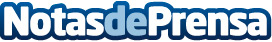 Servicio Doméstico Quality explica ¿por qué elegir empleadas de hogar filipinas?El ritmo de vida actual puede ser vertiginoso, con compromisos profesionales y personales que demandan una gran cantidad de tiempo y energíaDatos de contacto:Servicio Doméstico Quality¿Por qué elegir empleadas de hogar filipinas?645 421 041Nota de prensa publicada en: https://www.notasdeprensa.es/servicio-domestico-quality-explica-por-que Categorias: Nacional Servicios Técnicos Hogar http://www.notasdeprensa.es